Автоматизація звука [С]Додати до улюблених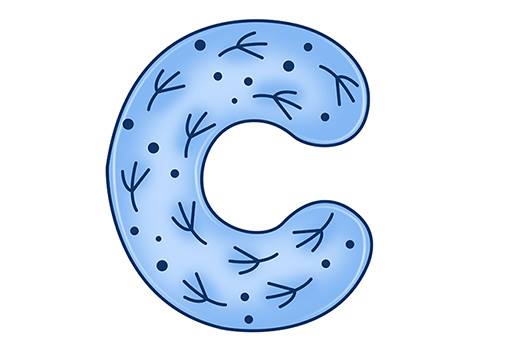 Організуйте автоматизацію звука у вигляді ігрових логопедичних занять. Логопедичні заняттяповинні тривати для дітей до 4-5 років 15-20 хвилин, для cтарших — 30 хвилин. Не можна допускати втомлюваності малюка.Автоматизація звука [С] у складахАвтоматизація звука [С] у словах з прямими складамиАвтоматизація звука [С] у словах зі зворотними складамиАвтоматизація звука [С] у словах зі збігом приголоснихАвтоматизація звука [С] у чистомовкахАвтоматизація звука [С] у словосполученняхАвтоматизація звука [С] у реченняхПро правила та послідовність автоматизації звуків читайте тут.Автоматизація звука [С] у складахСА — СО — СУ — СИ              СО — СУ — СА — СЕСУ — СЕ — СИ — СО              СИ — СУ — СО — САСА — СИ — СО — СУ              СО — СИ — СА — СЕАвтоматизація звука [С] у словах з прямими складамиСад, сам, сало, сани, санки, оса, роса, коса, вуса, гусак, писати, кусати, вусатий, краса, ковбаса, сади, садив, салат, салют, салон, санаторій, сатин, самокат, самовар, санітар, сарафан, садиба, Лариса, колеса, сандалі, садівник, каса, маса.Сом, сон, сорт, Соня, сода, сокіл, сопка, сотня, сором, соболь, сонце, лісок, носок, пісок, поясок, осока, високий, колесо, м’ясо, квасоля, собака, сорока, соковитий, сорочка, соловей, сова, сопілка, солома, сокира, соломка, сосна, совок, висота, просо, косогір, ласощі, голосок, пролісок, м’ясорубка.Суд, сук, суп, сухо, судно, сумка, несу, пасу, посуд, несуть, ласун, занесу, винесу, борсук, сукно, суворий, сувенір, сухарі, супутник, сукня, судак, сухий, сумний, сундук, суддя, субота, сумний, виписувати винесу, посуд.Син, Сима, сир, сирник, сито, синку, ситий, синій, сипати, сивий, сила, синька, сильний, носи, косинка, лисиця, носилки, висить, вкусив, погасив, посилка, ситро, сирки, сигнал, сироп, синява сита, Сибір, сидіти, сивина, посилати, посипання, оси, коси, босий, лисий, носить, васильки, касир, просить, косить, персик, гуси, автобуси, велосипед, роси, матроси.Серп, селище, веселий, серце, серги, басейн, осел, Арсен, карусель, семеро, сейф, серія, карусель, консерви, принесе, село, серветка, себе, середа, сережки, сезон, секрет, Сергію, Семен, секунда, сервант, сервіз, оселедець, гусенята, лисенята, гусеня, лисеня.Автоматизація звука [С] у словах із зворотними складамиБас, вас, гас, нас, пас, час, квас, погас, голос, астра, каска, маска, масло, наста, ковбаска, заснув, ластівка, кастрюля, маслюки, компас, клас, ананас, гасло, весло, весна, мастило.Пилосос, соска, колос, абрикос, матрос, космонавт, кіоск, зростання, рослий, острів, гострий, Барбос, крос, космос.Парус, глобус, фокус, автобус, тролейбус, густий, гуска, пускати, вус, густо, капуста, мускул, фікус, гуслі, індус, соус, кактус, мінус, Руслан, аґрус, білорус.Рис, диск, лист, лис, писк, миска, повис, Борис, Денис, барбарис, артист, кислий, - тінистий, гористий, горбистий, мис, кумис, виступ, вислати, виставка, колиска, іриска, редиска, кипарис, листя.Пес, тес, овес, весла, інтерес.Ніс, ріс, віск, міст, міс, ліс, покіс, іскра, хвіст, віспа, танкіст, ліс, крісло, місце, тісто, тісно, історія, Іспанія, бісквіт, теніс.Ясно, ясний, яструб, тряс, коляска, плюс.Автоматизація звука [С] у словах зі збігом приголоснихСвиня, свист, свобода.Сковорода, склянка, скриня, скеля, скакати, скло, скатертина, скинути, скиба, скупий, скоро, сковорода, самоскид, скакалка, екскаватор, каска, маска, тиск,  кіоск, пускати, праска.Слава, слабкий, слово, слон, слух, слива, масло, слухати, кислий.Сметана, смачний, смачно, смола, смак, смужка, смикати, смуга, смаглявий, смородина, смакувати, смугастий.Снаряд, снопи, спека, сни, снувати, весна, сосна, Десна.Спогад, спокій, список, спати, Спартак, проспати, посперечатися, сплутати, спад, . спина,спалах,спальня,спектакль.Станок, ставок, ступка, сталь, ставити, стакан, старий, пристань, приставити, дістати, айстра, сто, настоянка, намисто, верстат, стовп, стук, капуста, густий, пустий, пастух, хвіст, стеля, степ, Степан, міст.Стук, ступка, стрибати, стрибок, струм, струмок, строгий, сестра.Схема, сходи, сховище, схожий, схопити, схуднути.Автоматизація звука [С] у чистомовкахАвтоматизація звука [С] у словосполученняхСорока в саду. Санчата в сараї. Саня в сажі. Саранча в саду. У Саші самокат. Саша на санках. Сатиновий сарафан. Сирок для сина. Ситий сич. Сонин совок. Сонний сом. Сорт сої. Сотня сойок. Сокіл над сопкою. Суддя в суді. Суп у супниці. Сумка на суку. Судак у судку.Скоби на скелі. Скумбрія на сковороді. Скакати на скакуні. Скакати на скакалці. Скуповувати скакунів. Складати скатертину. Скальпель у склянці. Скупчення скорпіонів. Ставити стілець. Стопа статуї. Старий верстат. Стукати по столу. Сталеві струни. Стручок у стакані. Смуглянка зі смородиною. Солона спаржа. Складний сплав. Спортивний стадіон. Спанієль у спальні. Славний слуга. Слухати Славу. Скласти слайди. Солодка слойка. Словникове слово. Служити на славу. Слон зі слонихою.Автоматизація звука [С] у реченняхСоня солила салаку. Саня їде на санках. Укуси оси небезпечні. Сойка прилетіла у сад. М’ясо поклали на стіл. На столі стоїть салат. У саду клумба з ірисами. Посуд поставили на стіл. У Лариси новий сарафан. У посилці лежали кокоси. Кактуси винесуть на терасу. У пісочницю насипали пісок. Оголосили посадку на літак. У самоката відлетіло колесо. Мама зварила квасолевий суп. У салат додали м’яса. Сашкові купили солдатиків із шаблями. Густе тісто. Лист капусти. Успіх артиста. Миска для собаки. Росток часнику. Дістати сарафан. Слід від весла. В Остапа веснянки. Проста зачіска. Виставка в Іспанії. Звісточка з Естонії. Погасли іскри від вогнища. Коляску поставили під навіс. У часнику ароматні часточки. На обід подали смачну капусту. Діти були в костюмах на маскараді. Блиск диска. Пропуск журналіста. Курс на Марс. На мосту кіоск. Пошук баяніста. Біфштекс для мопса. Баяніст грав фокстрот. Тома поставила тісто для кексів.Са, са, са — у кімнаті оса.Са, са, са — вірю в чудеса.Са, са, са — блакитні небеса.Са, са, са — у пакеті ковбаса.Са, са, са — у Соні коса.Са, са, са — випала роса.Су, су, су — сумку я несу.Си, си, си — гучні баси.Си, си, си — сито понеси.Си, си, си — свічку погаси.Си, си, си — сіно покоси.Со, со, со — від воза колесо.Со, со, со — ми накинули ласо.Со, со, со — посіяли просо.Со, со, со — Соня їла м’ясо.Се, се, се — Семен гусей пасе.Ас, ас, ас — купили ананас.Ас, ас, ас— п’ємо холодний квас.Ас, ас, ас — йду у перший клас.Ес, ес, ес — коні їдять овес.Ес, ес, ес — оселю сторожує пес.Ис, ис, ис — рис варив Борис.Ис, ис, ис — поцупив каченяток лис.Ис, ис, ис — котик на дереві повис.Ос, ос, ос — гавкає пес Барбос.Ос, ос, ос — виріс абрикос.Ос, ос, ос — на палубі матрос.Іс, іс, іс — ми кричали: «Біс!»Іс, іс, іс — цікавий ніс.Іс, іс, іс — у машини немає коліс.Ус, ус, ус — на нозі укус.Ус, ус, ус — у кита китовий вус.